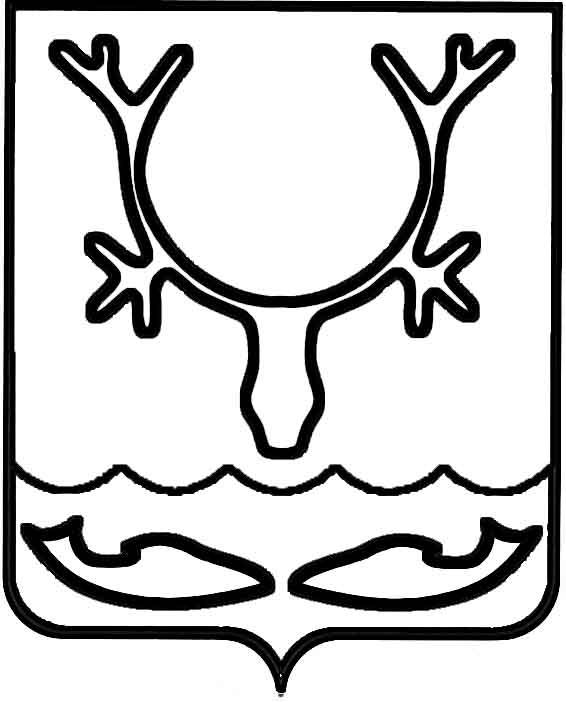 Администрация муниципального образования
"Городской округ "Город Нарьян-Мар"ПОСТАНОВЛЕНИЕО внесении изменений в постановление Администрации МО "Городской округ "Город Нарьян-Мар" от 28.12.2017 № 1494 "Об утверждении порядка учета                              и расходования бюджетных ассигнований муниципального дорожного фонда муниципального образования "Городской округ "Город Нарьян-Мар" В соответствии с решением Совета городского округа "Город Нарьян-Мар" 
от 28.11.2013 № 614-р "О муниципальном дорожном фонде муниципального образования "Городской округ "Город Нарьян-Мар" Администрация муниципального образования "Городской округ "Город Нарьян-Мар"П О С Т А Н О В Л Я Е Т:1.	Внести в постановление Администрации МО "Городской округ "Город Нарьян-Мар" от 28.12.2017 № 1494 "Об утверждении порядка учета и расходования бюджетных ассигнований муниципального дорожного фонда муниципального образования "Городской округ "Город Нарьян-Мар" (далее – Постановление) следующие изменения:1.1.	наименование Постановления изложить в следующей редакции:"Об утверждении порядка учета и расходования бюджетных средств муниципального дорожного фонда муниципального образования "Городской округ "Город Нарьян-Мар";1.2.	в пункте 1 Постановления слово "ассигнований" заменить словом "средств";1.3.	наименование Приложения к Постановлению изложить в следующей редакции:"Порядок учета и расходования бюджетных средств муниципального дорожного фонда муниципального образования "Городской округ "Город Нарьян-Мар".2.	В Порядок учета и расходования бюджетных средств муниципального дорожного фонда муниципального образования "Городской округ "Город 
Нарьян-Мар", являющийся приложением к Постановлению (далее – Порядок), внести следующие изменения:2.1.	пункт 1 Порядка изложить в следующей редакции:"1. Настоящий Порядок устанавливает правила учета и расходования бюджетных средств муниципального дорожного фонда муниципального образования "Городской округ "Город Нарьян-Мар" (далее – муниципальный дорожный фонд), 
а также взаимодействия структурных подразделений Администрации муниципального образования "Городской округ "Город Нарьян-Мар".";2.2.	пункт 2 Порядка изложить в следующей редакции:"2. Объем бюджетных ассигнований муниципального дорожного фонда утверждается решением Совета городского округа "Город Нарьян-Мар" о бюджете муниципального образования "Городской округ "Город Нарьян-Мар" на очередной финансовый год и плановый период (далее – Решение о городском бюджете) в размере не менее прогнозируемого объема доходов бюджета муниципального образования "Городской округ "Город Нарьян-Мар" (далее – городской бюджет) по источникам, установленным разделом 2 решения Совета городского округа "Город Нарьян-Мар" 
от 28.11.2013 № 614-р "О муниципальном дорожном фонде муниципального образования "Городской округ "Город Нарьян-Мар" (далее – Решение 
"О муниципальном дорожном фонде").";2.3.	в пункте 5 Порядка после слов "Бюджетные ассигнования муниципального дорожного фонда" дополнить словами "(за исключением поступлений в виде межбюджетных трансфертов из бюджетов бюджетной системы Российской Федерации на финансовое обеспечение дорожной деятельности),";2.4.	в пункте 6 Приложения к Постановлению слова "Администрация МО" заменить словами "Администрация муниципального образования";2.5.	пункт 7 Приложения к Постановлению изложить в следующей редакции:"7. Расходование бюджетных средств муниципального дорожного фонда осуществляется в соответствии с Решением о городском бюджете на очередной финансовый год и плановый период со сводной бюджетной росписью городского бюджета в пределах доведенных лимитов бюджетных обязательств и показателей кассового плана городского бюджета в рамках реализации муниципальных программ.";2.6.	в абзаце втором пункта 8 Порядка слова "управление строительства, ЖКХ и градостроительной деятельности Администрации МО" заменить словами "управление жилищно-коммунального хозяйства Администрации муниципального образования";2.7.	пункт 9 Порядка признать утратившим силу;2.8.	в пункте 10 Порядка слова "Управление строительства, ЖКХ 
и градостроительной деятельности Администрации МО" заменить словами "Управление жилищно-коммунального хозяйства Администрации муниципального образования";2.9.	пункт 10 Порядка изложить в следующей редакции:"10. Управление жилищно-коммунального хозяйства Администрации муниципального образования "Городской округ "Город Нарьян-Мар" ежеквартально 
в срок не позднее 15 числа месяца, следующего за отчетным периодом; за год – в срок не позднее 25 января очередного финансового года представляет в Управление финансов Администрации МО "Городской округ "Город Нарьян-Мар" отчет 
о расходовании средств муниципального дорожного фонда по форме согласно приложению № 2 (далее – Отчет) к настоящему Порядку с пояснительной запиской.";2.10.	дополнить Порядок пунктами 10.1. – 10.2. следующего содержания:"10.1. Пояснительная записка состоит из двух частей – табличной и текстовой. Для отражения количественных данных используется табличная форма.10.2. В пояснительной записке отражаются.10.2.1. Основные сведения по муниципальным контрактам (№, дата, сумма, наименование поставщика (подрядчика)), заключенным в целях реализации мероприятий, финансируемых за счет средств дорожного фонда.10.2.2. Развернутое (подробное) обоснование данных, указанных в Отчете, 
в разрезе разделов, соответствующих наименованиям мероприятий, предусмотренных формой Отчета о расходовании средств муниципального дорожного фонда. Каждый 
из указанных разделов должен содержать:сведения о плановых и фактических (кассовых) показателях бюджетных ассигнований муниципального дорожного фонда в разрезе мероприятий, реализуемых за счет средств муниципального дорожного фонда, с указанием объемов и источников финансирования мероприятий (средства окружного бюджета, средства городского бюджета и средства иных источников финансирования), итоговые значения плановых и фактических (кассовых) показателей бюджетных ассигнований муниципального дорожного фонда по разделу, с указанием объемов 
и источников финансирования мероприятий (средств окружного бюджета, средств городского бюджета и средств иных источников финансирования).";2.11.	в пункте 11 Порядка слова "Администрация МО" заменить словами "Администрация муниципального образования";2.12.	пункт 13 Порядка признать утратившим силу;2.13.	Приложение № 1 к Порядку изложить в новой редакции согласно Приложению 1 к настоящему Постановлению;2.14.	Приложение № 2 к Порядку изложить в новой редакции согласно Приложению 2 к настоящему Постановлению.3.	Настоящее постановление вступает в силу со дня его принятия.Приложение 1 к постановлению Администрациимуниципального образования"Городской округ "Город Нарьян-Мар"от 10.11.2022 № 1421"Приложение № 1к Порядку учета и расходованиябюджетных средств муниципальногодорожного фонда муниципальногообразования "Городской округ"Город Нарьян-Мар"Информацияо плановых и фактических назначениях, предусмотренныхна финансирование муниципального дорожного фонда муниципального образования "Городской округ "Город Нарьян-Мар"за _____________________________________(ежеквартально, нарастающим итогом)единица изм. - руб.".Приложение 2к постановлению Администрациимуниципального образования"Городской округ "Город Нарьян-Мар"от 10.11.2022 № 1421"Приложение № 2к Порядку учета и расходованиябюджетных средств муниципальногодорожного фонда муниципальногообразования "Городской округ"Город Нарьян-Мар"Отчето расходовании средств муниципального дорожного фондаза (1 квартал, 1 полугодие, 9 месяцев, год)единица изм. - руб.Руководитель          ________________    ________________________                                            подпись                         расшифровкаИсполнитель           ________________    ________________________                                            подпись                          расшифровка10.11.2022№1421Глава города Нарьян-Мара О.О. Белак№ п/пНаименованиеПлановые назначенияФактические назначенияОтклонение1.Источники формирования муниципального дорожного фонда1.1.Акцизы на автомобильный бензин, прямогонный бензин, дизельное топливо, моторные масла для дизельных и (или) карбюраторных (инжекторных) двигателей, производимые на территории Российской Федерации, подлежащие зачислению 
в городской бюджет1.2.Доходы местного бюджета от транспортного налога (если законом субъекта Российской Федерации установлены единые нормативы отчислений от транспортного налога в местные бюджеты)1.3.Налог на доходы физических лиц в сумме 50000,00 тысяч рублей1.4.Безвозмездные поступления от физических и юридических лиц на финансовое обеспечение дорожной деятельности, в том числе добровольных пожертвований, 
в отношении автомобильных дорог общего пользования местного значения муниципального образования "Городской округ "Город Нарьян-Мар", а также капитального ремонта и ремонта дворовых территорий многоквартирных домов, проездов к дворовым территориям многоквартирных домов, расположенных 
в границах муниципального образования "Городской округ "Город Нарьян-Мар", 
на основании соглашения (договора) между Администрацией муниципального образования "Городской округ "Город Нарьян-Мар" и физическим или юридическим лицом1.5Поступления в виде межбюджетных трансфертов из бюджетов бюджетной системы Российской Федерации на финансовое обеспечение дорожной деятельности1.6.Остатки дорожного фонда на начало финансового года№ п/пНаименование мероприятияПлан на текущий финансовый годПлан на текущий финансовый годПлан на текущий финансовый годПлан на текущий финансовый годПлан на отчетный периодПлан на отчетный периодПлан на отчетный периодПлан на отчетный периодКассовое исполнение за отчетный периодКассовое исполнение за отчетный периодКассовое исполнение за отчетный периодКассовое исполнение за отчетный период№ п/пНаименование мероприятияВсегов том числе:в том числе:в том числе:Всегов том числе:в том числе:в том числе:Всегов том числе:в том числе:в том числе:№ п/пНаименование мероприятияВсегогородской бюджет окружной бюджетиные источникиВсегогородской бюджет окружной бюджетиные источникиВсегогородской бюджет окружной бюджетиные источники1Содержание автомобильных дорог общего пользования местного значения в границах муниципального образования "Городской округ "Город Нарьян-Мар"2Капитальный ремонт и ремонт автомобильных дорог общего пользования местного значения в границах муниципального образования "Городской округ "Город Нарьян-Мар"3Капитальный ремонт и ремонт дворовых территорий многоквартирных домов, проездов 
к дворовым территориям многоквартирных домов, расположенных в границах муниципального образования "Городской округ "Город Нарьян-Мар"ВСЕГО